Spelling test: Year 5Given: 12.11.19Test: 19.11.19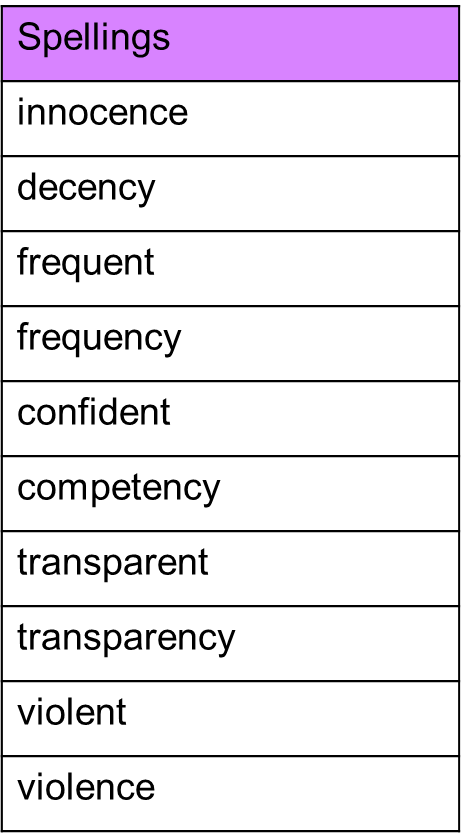 Spelling test: Year 6Given: 12.11.19Test: 19.11.19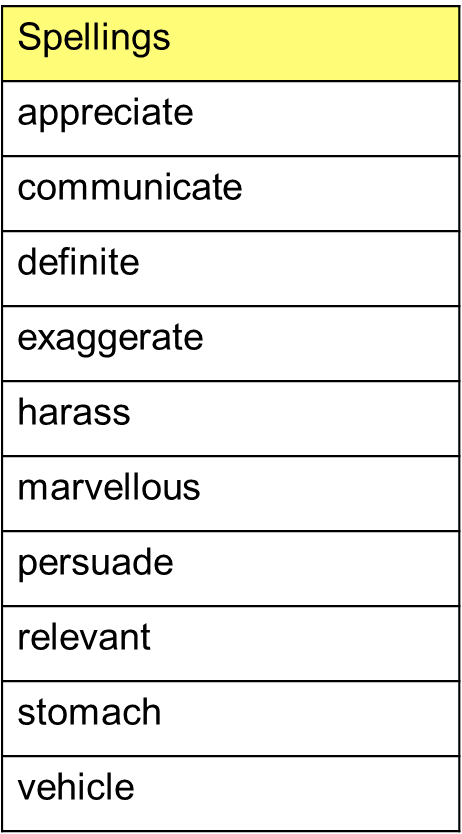 